Памятка для родителей «Первый раз в детский сад»Уважаемые родители!        Поступление вашего ребенка в детский сад – важный этап в его жизни. Он сопровождается изменениями привычной для него обстановки, режима дня, питания, встречей с новыми детьми и взрослыми, разлукой с родителями. Ребенку необходимо приспособиться к новым условиям жизни. Не все дети одинаково хорошо с этим справляются.     Продолжительность адаптационного периода и характер его течения во многом зависят от состояния здоровья ребенка и его подготовленности к поступлению в детское учреждение.Как должен быть подготовлен ваш ребенок к периоду адаптации1.     У ребенка должны быть сформированы следующие культурно-гигиенические навыки:        Самостоятельно есть разнообразную пищу;        Своевременно сообщать о своих потребностях – проситься в туалет;        Мыть руки при помощи взрослых, пользоваться полотенцем, носовым платком.2.     Перед поступлением в детский сад домашний режим вашего ребенка целесообразно приблизить к режиму детского учреждения.3.     С персоналом группы, куда пойдет ваш ребенок, вам необходимо познакомиться заранее, рассказать о его привычках, особенностях поведения.Непосредственно в период адаптации очень важно соблюдать следующие рекомендации:1.     Устройство ребенка в детское учреждение лучше проводить во время вашего отпуска, так как в течение первой недели он должен проводить в детском саду не более двух-трех часов.2.      В период приспособления к новым условиям нужно тщательно наблюдать за изменениями в состоянии здоровья ребенка и своевременно сообщать о них работникам детского сада.3.     При появлении первых признаков заболевания необходимо оставить ребенка дома и вызвать врача.4.     В период адаптации ребенок особенно нуждается в теплом, ласковом обращении с ним. Будьте внимательны к ребенку, заботливы и терпеливы.5.     Дома необходимо поддерживать спокойную обстановку, не перегружайте ребенка впечатлениями, не принимайте и не посещайте гостей, не покупайте новых игрушек.6.     Разрешите ребенку взять в детский сад любимую игрушку, лучше, если она будет хорошо мыться.Как облегчить ребенку адаптацию к детскому саду.1.     Научитесь прощаться с ребенком быстро, давая таким образом понять, что вы уверены в нем и его умении справиться с собой. Не затягивайте процесс расставания. Ребенок почувствует ваше беспокойство за него, и ему будет еще труднее успокоиться.2.     Положите ребенку в кармашек какую-нибудь памятную вещичку, которая будет напоминать ему о вас и о том, как сильно вы его любите.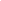 3.     Четко дайте ребенку понять, что, какие бы истерики он ни закатывал, ему все равно придется пойти в детский сад. Если вы хоть раз ему уступите, в дальнейшем вам будет гораздо сложнее справиться с его капризами и слезами.4.     Не удивляйтесь, если вы уже справились с проблемой, а она опять возникла после болезни или больших выходных, когда ребенок долго находился дома. Помните, что в страхе расставания нет ничего плохого, он лишь свидетельствует о том, что между вами и ребенком существует тесная связь.  Как общаться с ребенком в период адаптации1.     Настраивайте ребенка на позитивный лад.2.     Первое время забирайте домой пораньше, создайте спокойный, благоприятный для ребенка климат в семье.3.     Уменьшайте нагрузку на нервную систему: на время прекратите посещение многолюдных  мероприятий и мест, сократите просмотр телепередач.4.     Дома поиграйте в детский сад. Роль ребенка может исполнять любимая игрушка малыша. В игре ребенок покажет, с какими проблемами сталкивается в детском саду, а вы сможете предложить ему пути их решения.Что делать, если ребенок плачет при расставании с родителями1.      Рассказывайте ребенку, что ждет его в детском саду.2.      Будьте спокойны, не проявляйте перед ребенком  своего беспокойства.3.      Принесите в группу свою фотографию.4.      Придумайте и отрепетируйте несколько разных способов прощания (например, воздушный поцелуй, поглаживание по спинке).5.      Будьте внимательны к ребенку, когда забираете его из детского сада.6.      После детского сада погуляйте с ребенком в парке, на детской площадке.7.      Давайте ребенку возможность поиграть в подвижные игры.8.      Устройте семейный праздник вечером.